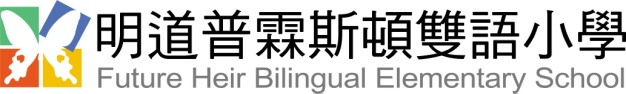 校友返校參加星空夜語活動報名表茲同意子弟__________________，參加明道普霖斯頓雙語小學舉辦之星空夜語活動；本人與子女已詳閱所有公佈規章內容，同意接受並督導本人子女遵守返校規範        此致明道普霖斯頓雙語小學研發處學 生  家 長：              (家長簽名)家長聯絡電話：手機              　　　　　　　室內電話              學 生  姓 名：              (學生簽名)學生聯絡地址：                             中華民國  年  月  日